                          Справка  о проведенной    беседе  21  апреля  2021  года социальным  педагогом  Бейсекеевой З.Р.   с учащимися  9   классов  проведена  профилактическая лекция « Стоп правонарушение», в  ходе которой  повторно разъяснены  нормы поведения в общественных местах, административная и уголовная ответственность несовершеннолетних.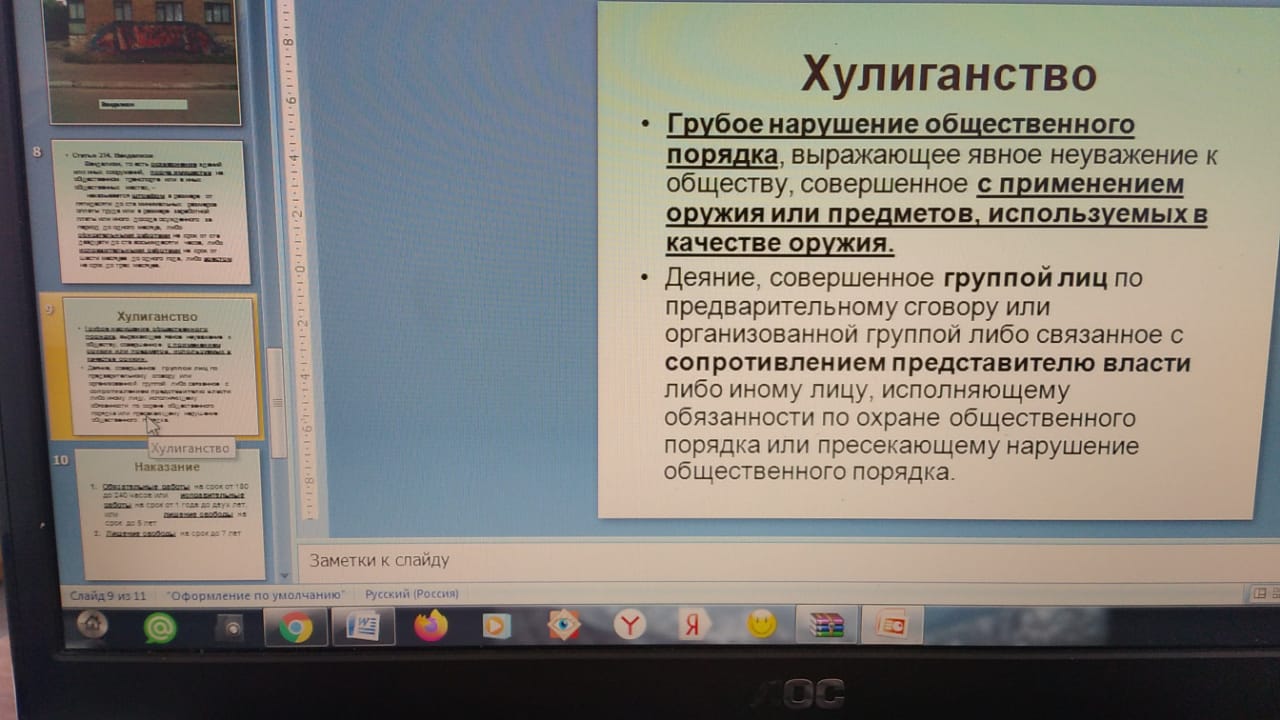 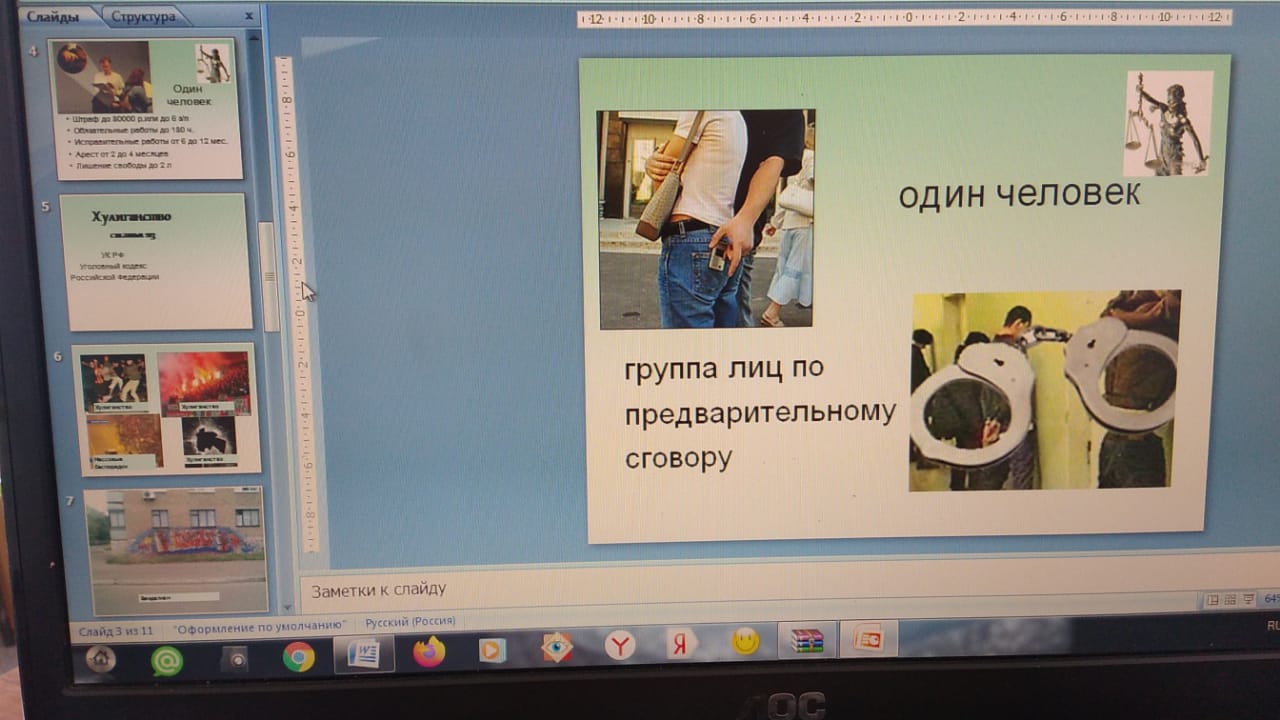 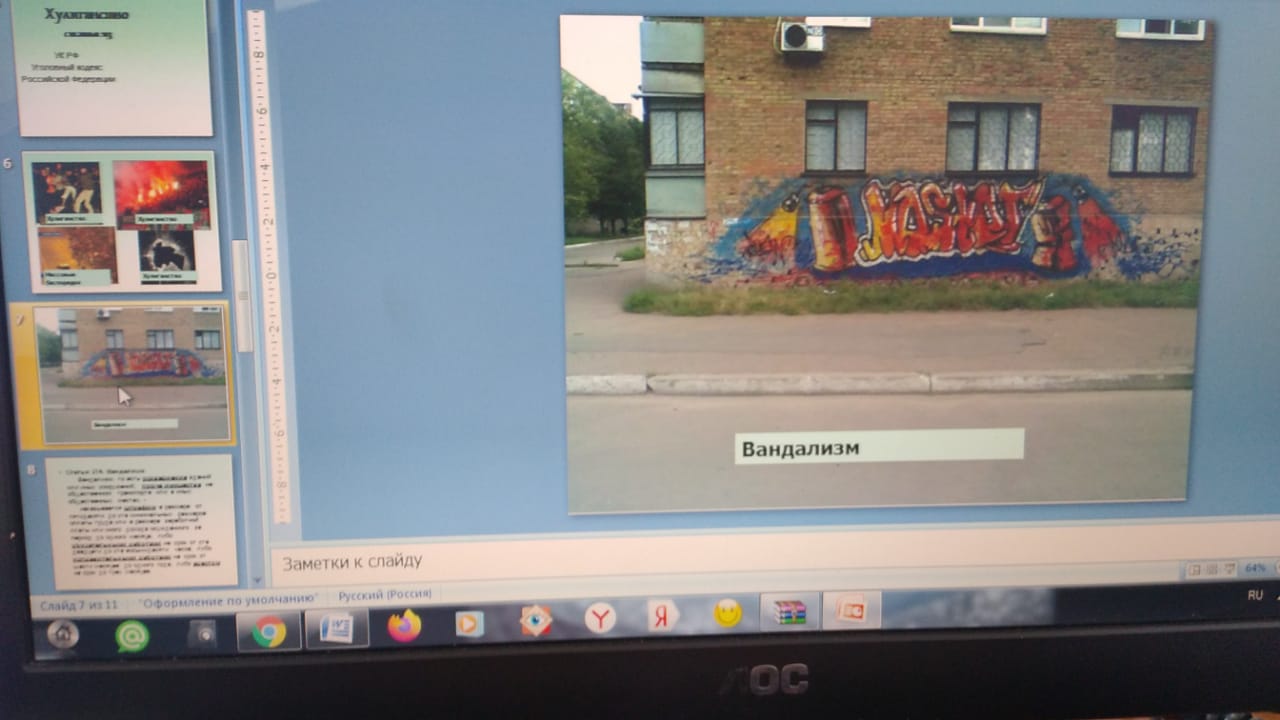 